Wynajem sprzętuMEC Sp. z o.o. w Szczecinku oferuje szeroki zakres usług ziemnych. Swoją ofertę kierujemy do firm, jak również klientów prywatnych – w celu uzyskania szczegółowych informacji prosimy o kontakt pod nr telefonu: 94 374 34 08 lub 728 922 122.Formularz zlecenia usługi wynajmu sprzętu: (załącznik)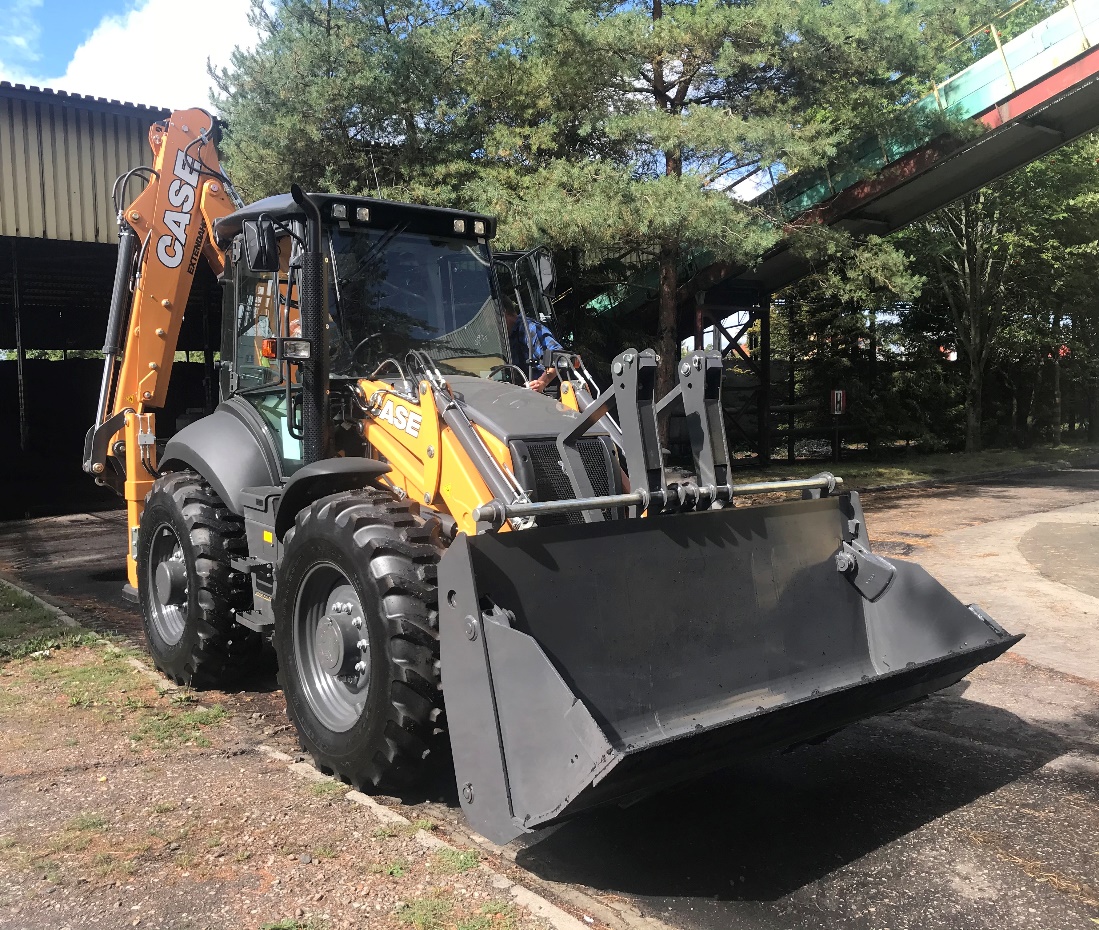 Lp.SprzętCena
[zł/h brutto]Dojazd [zł/km brutto]Dojazd [zł/km brutto]Lp.SprzętCena
[zł/h brutto]na terenie miasta Szczecinekpoza terenem miasta Szczecinek1.Minikoparka Wacker Neuson110,005,105,102.Koparko-ładowarka Case/New Holland155,00bez dodatkowych opłat4,92